https://skagitvalley.complio.com/default.aspxChoose: Criminal Justice Program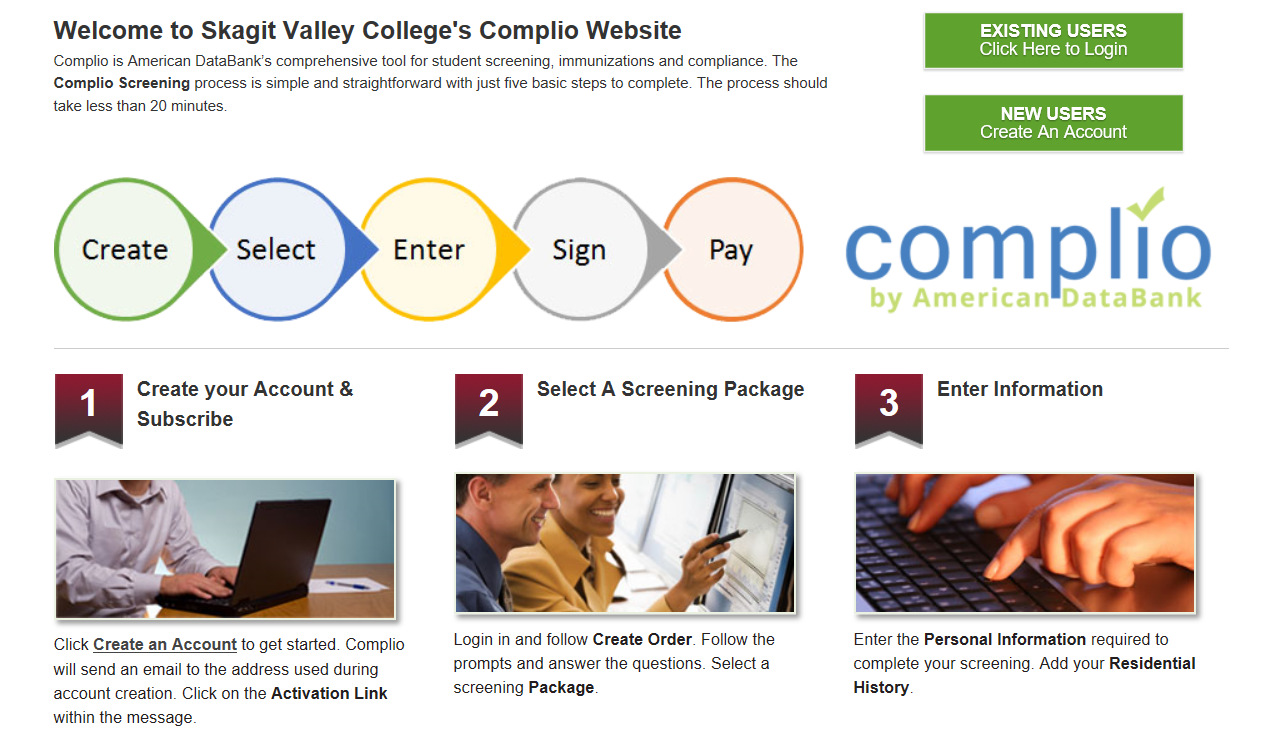 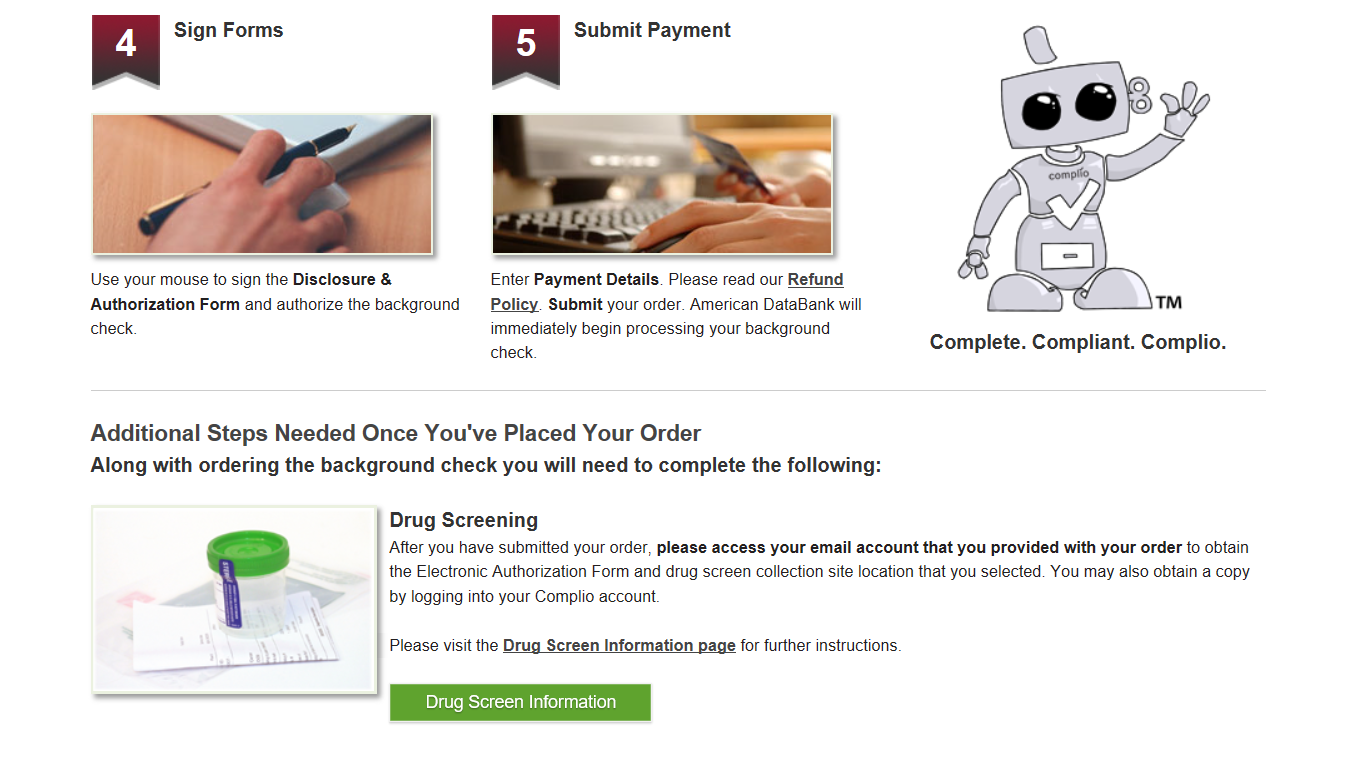 